(นายพันธุ์ศักดิ์   ใจใหญ่)นายกองค์การบริหารส่วนตำบลอ่าวน้อย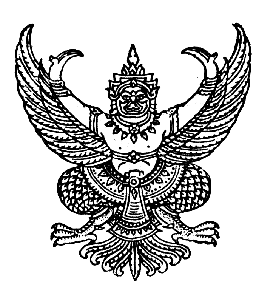 ประกาศองค์การบริหารส่วนตำบลอ่าวน้อยเรื่อง  	การกำหนดระยะเวลาแล้วเสร็จของงาน  ประจำปีงบประมาณ พ.ศ.2558                 ---------------------------------------------------				อาศัยอำนาจตามมาตร 37  และมาตรา 38  แห่งพระราชกฤษฎีกาว่าด้วยหลักเกณฑ์และวิธีการบริหารกิจการบ้านเมืองที่ดี  พ.ศ. 2546   ที่กำหนดให้ส่วนราชการกำหนดระยะเวลาแล้วเสร็จของงานแต่ละงานและประกาศให้ประชาชนและข้าราชการทราบเป็นการทั่วไป  ประกอบกับมติคณะรัฐมนตรี  เมื่อวันที่  18  พฤษภาคม  พ.ศ.2546  เรื่อง  การลดขั้นตอนและระยะเวลาการปฏิบัติราชการเพื่อประชาชน  องค์การบริหารส่วนตำบลอ่าวน้อย  จึงออกประกาศกำหนดระยะเวลาแล้วเสร็จของงานไว้ดังต่อไปนี้   		ข้อ 1 ประกาศนี้เรียกว่า “ประกาศองค์การบริหารส่วนตำบลอ่าวน้อย  เรื่อง การกำหนดระยะเวลาแล้วเสร็จของงาน ประจำปีงบประมาณ  พ.ศ. 2558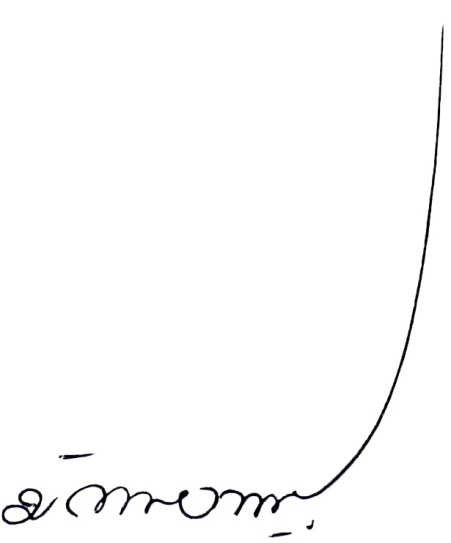  		ข้อ 2 ประกาศนี้ใช้บังคับตั้งแต่วันประกาศเป็นต้นไป 		ข้อ ๓ ระยะเวลาการดำเนินการแล้วเสร็จของงานให้เป็นไปตามรายละเอียดที่ปรากฏแนบท้ายประกาศนี้จึงประกาศให้ทราบโดยทั่วกันประกาศ ณ วันที่   28   ตุลาคม พ.ศ. 2557(นายพันธุ์ศักดิ์   ใจใหญ่)นายกองค์การบริหารส่วนตำบลอ่าวน้อยบัญชีการกำหนดระยะเวลาแล้วเสร็จของงาน ประจำปีงบประมาณ  พ.ศ.2558แนบท้ายประกาศ  องค์การบริหารส่วนตำบลอ่าวน้อยลงวันที่   28 ตุลาคม  2557  จำนวน 14 กระบวนงาน-2-หมายเหตุ 	การกำหนดระยะเวลาข้างต้นเป็นการให้บริการตามปกติที่ผู้รับบริการยื่นเอกสารหลักฐาน 		ครบถ้วนถูกต้อง  และไม่มีปัญหาข้อกฎหมายหรือข้อเท็จจริงอื่นที่ต้องการสอบวินิจฉัยเพิ่มเติม                     และในกรณีที่นายกหรือผู้รับมอบอำนาจลงนามอยู่ปฏิบัติราชการเท่านั้น